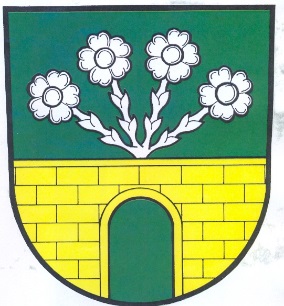 Obec NorberčanyNorberčany 58, 793 05 Moravský BerounStarostka obce Norberčany podle § 14 odst.1 písm.c), zákona č. 275/2012 Sb., o volbě prezidenta republiky a o změně některých zákonů ( zákon o volbě prezidenta republiky ) stanovuji tyto minimální počty členů okrskových volebních komisí :Volební okrsek č.1 		počet členů 4                          Volební okrsek č.2 	   počet členů 4V  Norberčanech  13.11.2017                                                                                         Marie Vališová                                                                                          starostka obce Vyvěšeno na úřední desce a způsobem umožňující dálkový přístup